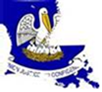  The Elected Committee of Blind Vendors BoardPublic Meeting NoticeFriday, September 25, 2020 at 2:00PM CDTThis meeting will be available via ZOOM and members of the public are encouraged to provide comments to sdebruhl@lwc.la.gov and/or the ZOOM chat function.Join from PC, MAC, Linux, iOS or Android:https://zoom.us/j/95348419905?pwd=dmtxTnV6ajdLZ2V5bGZnK252ZUFZUT09Meeting ID: 953 4841 9905Passcode: 544419Dial by your location: US Toll-free:  877-369- 0926 Meeting ID: 953 4841 9905Please place your phone on mute to ensure there is minimal feedback when all phone lines have to be opened during the call.
All meetings are public forums.  Agenda subject to change. Public comment is limited to 5 minutes per person as time permits.Elected Committee of Blind Vendors AgendaI          Call to OrderII.	Roll CallIII.   	Welcome by Frank Gaffney, ECBV ChairmanIV. 	Opening Remarks by Steve DeBruhl, RSPMV.   	Remarks by Melissa Bayham, LRS DirectorVI.	Introduction of LWC/OWD/LRS StaffVII.	Introduction of GuestsVIII.	Review of AgendaIX.	Approval and Correction of December 13, 2019 MinutesX.	Old BusinessXI.	New BusinessXII.	Open DiscussionXIII. Sub-Committees1.  BUDGET:  SHANA “PINKIE” HARRIS2.  CONSTITUTION & BY-LAWS:  EMMA PALMER3.  INVENTORY:  EARL HEBERT4.  LOCATION MERGER:  SHELLY LEJEUNE5.  NEW FACILITY DEVELOPMENT:  HERBERT READO6.  POLICY & PROCEDURE:  EARL HEBERT7.  ROADSIDES:  FRANK GAFFNEY8.  TRAINING:  HERBERT READO9.  VENDING:  CANDICE LINVILLE10.  UPWARD MOBILITY TRAINING:  SHELLY11.  INSURANCE:  FRANKXIV. District ConcernsA.  District 1- CANDICE LINVILLEB.  District 2- SHANA “PINKIE” HARRISC.  District 3- HERBERT READOD.  District 4- SHELLY LEJEUNEE.  District 5- EARL HEBERTF.  District 6- DONALD ARABIEG.  District 7- EMMA PALMERXV. Date of Next MeetingXVI. AdjournmentCERTIFICATION OF INABILITY TO OPERATE DUE TO LACK OF QUORUMIn accordance with Executive Proclamation 75 JBE 2020, issued by Governor John Bel Edwards on June 4th, 2020, The Elected Committee of Blind Vendors Board is providing for attendance at essential commission and boards meetings via teleconference or video conference as allowed during the pendency of the COVID-19 health emergency. Pursuant to Section 2C of 75 JBE 2020, The Elected Committee of Blind Vendors Board will provide attendance for the 2:00 PM meeting on Friday, September 25th, 2020 via Zoom and in a manner that allows for observation and input by members of the public, as set forth in the Notice posted on Monday, September 21st, 2020. The Elected Committee of Blind Vendors Board would otherwise be unable to operate due to quorum requirements.